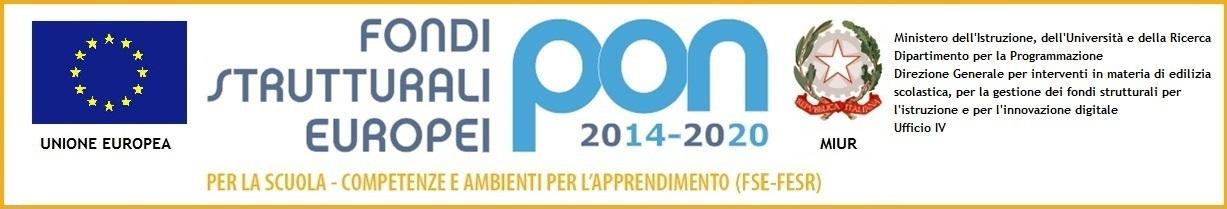 Ministero dell’Istruzione, dell’Università e della RicercaISTITUTO COMPRENSIVO DI GHEDIVia Garibaldi 92 – 25016 Ghedi   -   Tel: 030-901066   Fax: 030-901066e-mail uffici: bsic8aj00q@istruzione.it   -   Sito Web – www.icghedi.edu.itCodice meccanografico: BSIC8AJ00Q – Codice univoco: UFV995- C.F.: 80053710176SCHEDA PROGETTO PTOFPercorso di educazione civica DI ISTITUTO  __________________⬜ DI SCUOLA __________________⬜    DI PLESSO  ______________________________⬜ DI INTERCLASSE___________________________________⬜ DI TEAM ___________________________________________⬜    DELLA/E CLASSE/I __________ DI  _______________PRIMA PARTE (sintetico da inserire nel PTOF)SECONDA PARTE Il referente compila solo i campi con l’asteriscoData, 22 Ottobre 2020	    Responsabile del progetto                          Silvia Trivella                          Giancarla Sergi                          Carmela Palumbo                          Sabrina Pisciali                          Liana TessitoreTITOLO DEL PROGETTO: SOLIDARIETA’RESPONSABILE DEL PROGETTOReferenti Scuola dell’Infanzia: Sergi Giancarla/Palumbo CarmelaReferente Scuola Primaria: Trivella SilviaReferente Scuola Secondaria di I grado: Pisciali Sabrina/ Tessitore LianaCOMPETENZE EUROPEECompetenze sociali e civiche.FINALITÀRiflettere sul valore della solidarietàDESTINATARITutte le sezioni e le classi dell’IC GhediATTIVITÀ E METODOLOGIEVisione di brevi filmati, film, video racconti, lettura di racconti e storie, mirati alla sensibilizzazione al tema della solidarietà e alla sua comprensione tra quelli proposti o a scelta del docente.Realizzazione di elaborati di vario tipo ( rappresentazioni iconiche e/o riflessioni) mirati alla realizzazione di un contenuto multimediale unico per i tre ordini, di  presentazione del progetto all’interno e all’esterno dell’istituto per l’ annessa raccolta fondi.Eventuali allegati estesi al progetto: RISORSE UMANECollaborazioni interne: Docenti di religione e di Attività alternativaCollaborazioni esterne: BENI E SERVIZIRisorse strumentali necessarie:   RISORSE FINANZIARIE (da concordare preventivamente con il DSGA)RISORSE FINANZIARIE (da concordare preventivamente con il DSGA)RISORSE FINANZIARIE (da concordare preventivamente con il DSGA)RISORSE FINANZIARIE (da concordare preventivamente con il DSGA)* Previsione di spesa Anno finanziarioProvenienza dei fondi da utilizzare* Destinazione dei fondi2020